ЗАБОЛЕВАЕМОСТЬ ВИЧ-ИНФЕКЦИЕЙ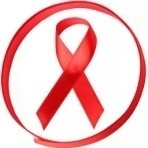 В ЧУСОВСКОМ ГОРОДСКОМ ОКРУГЕВсего на 01.07.2022 г. в Чусовском городском округе зарегистрировано 882 случая ВИЧ-инфекции.За 6 месяцев 2022 год выявлено 30 новых случаевВИЧ-инфекции.  В половой структуре вновь выявленных                               ВИЧ-инфицированных соотношение мужчин и женщин составило: мужчин - 56,7% (17 чел) женщин – 43,3% (13 чел)Заражение ВИЧ-инфекцией происходило в основном половым путем, на втором месте парентеральный путь заражения.На 01.07.2022 г.  зарегистрировано  192 случаев  смерти среди ВИЧ-инфицированных (из них 12 – за 6 месяцев 2022г).За 6 месяцев 2022 г. проведено 6556 исследований                      на ВИЧ-инфекцию.Задумайся о будущем сегодня !Пройди тест на ВИЧ !